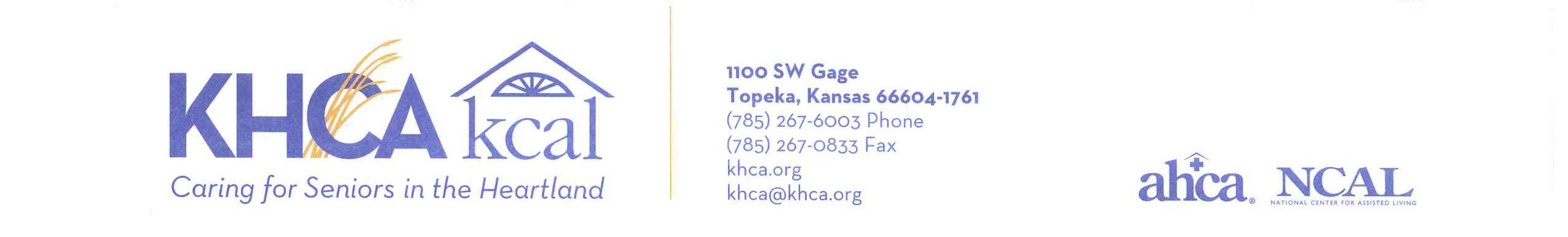 TO:		KHCA/KCAL MembersFROM:	Staci Cardenas, Chairperson Kansas Health Care AssociationDATE:	August 17, 2022Enclosed are your materials for the Annual Business Meeting, held during the Kansas Health Care Association’s 72nd Annual Convention and Trade Show.  Please plan to attend this meeting:	Friday, September 30, 2022	10:00- 11:00 AM   Kansas Star Event Center785 Kansas Star Drive
Mulvane, KS 67110Please remember you must be credentialed to be able to vote on any issues presented during the meeting.  